                                                                                Водопьянова Т.М.                                         Сценарий урока музыки в 5 классе                                           Музыка в мифах, легендах и сказках1.Если представить себе фантастический сюжет, в котором из литературных произведений исчезнут без следа все упоминания о музыке, музыкантах, музыкальных инструментах, то мы не досчитаемся огромного количества знакомых книг. Это будут повести и рассказы, пьесы и романы, стихи и басни, сказки и легенды .Звучит « Мелодия» из оперы К.В.Глюка « Орфей» (Кадры  1- 15)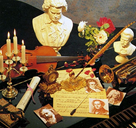 http://yandex.ru/images/search?text=МУЗЫКА%20И%20ЛИТЕРАТУРА&redircnt=1402996569.1&pos=2&rpt=simage&uinfo=sw-1366-sh-768-ww-1349-wh-664-pd-1-wp-16x9_1366x768&img_url=http%3A%2F%2Fwww.russia-on.ru%2Fwp-content%2Fuploads%2F2011%2F12%2Fmusik_19v.jpg2.Музыке посвящены и многие мифы, древнейшие памятники литературы. Примеры таких мифов есть в Древнем Египте, Китае и у других народов. Дошли до нас и мифы Древней Греции. Они известны и многим из вас.Обложки книг с мифами3.Вопрос:  Кто был покровителем искусства на Олимпе?ПАУЗА4.Ответ:АполлонАполлон и музы5.Аполлон, бог света, был также покровителем музыки и других искусств; от звуков его кифары во всей природе разливалась гармония.На горе Олимп, величественном обиталище бессмертных богов, жили также и девять муз, которые все свое время (вот счастливицы!) посвящали пению, танцам и игре на различных инструментах; услышав их, люди забывали о своих бедах и горестях.6.Вопрос:  Какой музыкальный инструмент стал эмблемой  музыки?ПАУЗА7.Ответ:ЛираАполлон с лирой8.Гермес  в детстве нашел огромную черепаху, убил ее, взял панцирь и, натянув на него струны, сделал музыкальный инструмент - лиру. С тех пор сладкозвучная лира всегда сопровождала Гермеса в его странствиях. Однажды, оказавшись в Греции, он встретил Аполлона, который пас стадо коров, принадлежавшее богам Олимпа. Озорной Гермес решил подшутить над Аполлоном и украл пятьдесят коров. Но вскоре Аполлон обнаружил пропажу и потребовал, чтобы Гермес в уплату отдал ему лиру. Впоследствии Аполлон научился так виртуозно играть на этом инструменте, так полюбил его чудесные и чарующие звуки.Гермес и Аполлон с лирой9.Вопрос: Кто был легендарным певцом и музыкантом античности?ПАУЗА10.Ответ:ОрфейИзображение Орфея11.Орфей достиг совершенства в игре на лире. Он женился на красавице Эвридике, которую любил даже больше, чем музыку, но в день свадьбы у него на глазах умерла от укуса ядовитой змея. Несчастный Орфей изливал свое горе в печальных песнях, аккомпанируя себе на лире. Боги услышали дивную музыку Орфея и прониклись к нему жалостью. Они разрешили ему спуститься в загробный мир и вернуть Эвридику на землю. Но при одном условии: когда он поведет жену за собой к свету, он не должен оглядываться назад.Но Орфей нарушил запрет: он на мнгновение обернулся, чтобы взглянуть на любимую... И Эвридика вновь исчезла в загробном мире, теперь уже навсегда. А у Орфея осталась лишь его волшебная музыкаОрфей в царстве Аида12.Вопрос: В честь кого была названа многоствольная флейта?	ПАУЗА13.Ответ:В честь бога Пана	«Пан» М.Врубеля14.Музыкальные способности проявлял и Пан, бог пастухов и стад, которого всегда изображали с козлиными ногами и маленькими рожками; его любимым развлечением было играть на свирели и ухаживать за нимфами15.Легенды многих стран  также связаны с образами музыкантов. Например, средневековая легенда «Флейтист из Гаммельна», в которой рассказывается о том , как обиженный флейтист увел их города всех детей.Иллюстрация к легенде «Флейтист из Гаммельна»16.В русской литературе примером такого произведения является новгородская былина «Садко». Легендарный гусляр мореплаватель побывал в Подводном царстве и своей игрой заворожил Морского царя.Картина «Садко в Подводном царстве» И. Репина17.Плывут угрюмые века,Плывут, как в небе облака.Спешат, бегут за годом год,А сказка – на тебе! – живет!А знакомые истории  изменились бы неузнаваемо, если из них исчезла  музыка. Звучит « Лунный свет» К. Дебюсси – арфа(17 – 22) https://www.google.ru/search?q=где+водятся+волшебники&newwindow=1&espv=2&source=lnms&tbm=isch&sa=X&ei=pxqgU_vPE4m6ygOD1oCgDQ&ved=0CAkQ_AUoAg&biw=1366&bih=664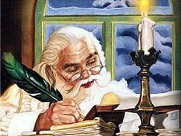 18.Лисичка не съест КолобкаЛисичка и Колобок19.Золушка не попадет на балЗолушка на кухне20.Свою чудесную песню не споет « Соловей» из  сказки АндерсенаИллюстрация к сказке «Соловей»21.И не выступят на городской площади Бременские музыкантыБременские музыканты22. Незнайка не сочинил бы песенку  про Кузнечика  Незнайка играет на тубе23. А вот как начинается сказка В. Левшина «Маленькая волшебница» (эта сказка тоже не появилась бы):В одном городе все жители без исключения были музыкантами. Колбасники и портные. Пирожники и сапожники. Учителя и школяры. Пожарные и трубочисты. Каждый обязательно играл на каком-нибудь инструменте. Кто хуже, кто лучше, зато все!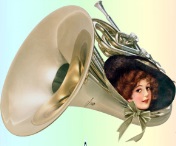 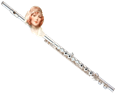 www.muz-urok.ru/mal_volshebnica2.htm24.Однажды ночью, когда люди уже спали, музыкальные инструменты  взбунтовались. И то сказать: не очень-то весело помалкивать с утра до вечера в душных чехлах и тесных футлярах, покуда хозяева заняты своим основным, дневным ремеслом. То ли дело попасть в консерваторию и сыграть там в симфоническом оркестре! www.muz-urok.ru/mal_volshebnica2.htm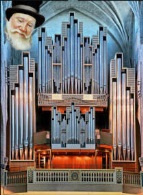 25.Но лучше, чтобы это было только фантазией и добрые старые сказки, легенды и мифы остались бы такими, какими они появились много лет назад…Иллюстрация к песне «Где водятся волшебники» или коллаж « Сказки»Звучит mp3 «Где водятся волшебники»